РОССИЙСКИЙ ПРОФЕССИОНАЛЬНЫЙ СОЮЗ ЖЕЛЕЗНОДОРОЖНИКОВ И ТРАНСПОРТНЫХ СТРОИТЕЛЕЙ(РОСПРОФЖЕЛ)ДОРОЖНАЯ ТЕРРИТОРИАЛЬНАЯ ОРГАНИЗАЦИЯ РОСПРОФЖЕЛ НА ВОСТОЧНО-СИБИРСКОЙ ЖЕЛЕЗНОЙ ДОРОГЕ – ФИЛИАЛЕ ОАО «РОССИЙСКИЕ ЖЕЛЕЗНЫЕ ДОРОГИ» (ДОРПРОФЖЕЛ)  ПРЕЗИДИУМ  П О С Т А Н О В Л Е Н И Е31 января  2019 г.  	      	       г. Иркутск				     	   № 27Об изменении наименования первичной  профсоюзной организации РОСПРОФЖЕЛ  Центра диагностики и мониторинга устройств инфраструктуры- структурного подразделения Восточно-Сибирской Дирекции инфраструктуры – структурного подразделения Центральной дирекции инфраструктуры - филиала ОАО "РЖД".   В целях повышения эффективности управления комплексом диагностики и мониторинга инфраструктуры  ОАО «РЖД»  упраздняются Центры  диагностики и мониторинга устройств инфраструктуры- структурные подразделения  Дирекций инфраструктуры на дорогах– структурные подразделения Центральной дирекции инфраструктуры - филиала ОАО "РЖД". Создана Дирекция  диагностики и мониторинга устройств инфраструктуры- структурного подразделение Центральной дирекции инфраструктуры - филиала ОАО "РЖД" с структурными подразделениями на дорогах. За этот период времени приняты следующие регламентирующие документы: -Приказ ОАО «РЖД» № 86 от 30.09.2019г. «О структурных преобразованиях в Центральной дирекции инфраструктуры»;-Приказ филиала ОАО «РЖД» № ЦДИ-400 от 23.11.2018г. «О структурных преобразованиях в Центральной дирекции инфраструктуры».Штат Центра диагностики и мониторинга устройств инфраструктуры- структурного подразделения Восточно-Сибирской Дирекции инфраструктуры – структурного подразделения Центральной дирекции инфраструктуры - филиала ОАО "РЖД" передается в создаваемый Иркутский центр диагностики и мониторинга устройств инфраструктуры- структурное подразделение Дирекции  диагностики и мониторинга устройств инфраструктуры- структурное подразделение Центральной дирекции инфраструктуры - филиала ОАО "РЖД". В настоящее время в коллективе Центра диагностики и мониторинга устройств инфраструктуры- структурного подразделения Восточно-Сибирской Дирекции инфраструктуры – структурного подразделения Центральной дирекции инфраструктуры - филиала ОАО "РЖД" действует первичная профсоюзная организация (освобожденный председатель Дмитрук Н.В.).Президиум Дорпрофжел ПОСТАНОВЛЯЕТ:1.Информацию о принятых документах, регламентирующих деятельность – создаваемого Иркутского  центра диагностики и мониторинга устройств инфраструктуры- структурного  подразделения  Дирекции  диагностики и мониторинга устройств инфраструктуры- структурного  подразделения  Центральной дирекции инфраструктуры - филиала ОАО "РЖД"  принять к сведению.2. Сохранить действующую первичную профсоюзную организацию. В соответствии с п.4.8. Устава РОСПРОФЖЕЛ изменить ее наименование на -первичная профсоюзная организация РОСПРОФЖЕЛ Иркутского  центра диагностики и мониторинга устройств инфраструктуры- структурного  подразделения  Дирекции  диагностики и мониторинга устройств инфраструктуры- структурного  подразделения  Центральной дирекции инфраструктуры - филиала ОАО "РЖД"  3.Поручить Дмитрук Н.В. председателю первичной профсоюзной организации РОСПРОФЖЕЛ Центра диагностики и мониторинга устройств инфраструктуры- структурного подразделения Восточно-Сибирской Дирекции инфраструктуры – структурного подразделения Центральной дирекции инфраструктуры - филиала ОАО "РЖД": 3.1. рассмотреть вопрос в соответствии с п.4.8. Устава РОСПРОФЖЕЛ об изменении наименования первичной профсоюзной организации на заседании выборного органа;3.2.внести изменения в   организационную структуру первичной профсоюзной организации;3.3.рассмотреть вопрос о персональном учете членов профсоюза, работающих  на переходный период  реформирования Центра диагностики и мониторинга устройств инфраструктуры- структурного подразделения Восточно-Сибирской Дирекции инфраструктуры – структурного подразделения Центральной дирекции инфраструктуры - филиала ОАО "РЖД";3.4.заменить печать первичной профсоюзной организации.4.Поручить заместителю  председателя Дорпрофжел -руководителю Иркутского филиала  ( Жуйкову С.В.) внести соответствующие изменения в организационную структуру профсоюзных организаций Иркутского филиала Дорпрофжел. 5.Отделу организационной и кадровой работы Дорпрофжел (Шубиной Т.Н.) внести соответствующие изменения в реестр и организационную структуру Дорпрофжел.6.Предложить ЦК РОСПРОФЖЕЛ создать Совет председателей первичных профсоюзных организаций, действующих в структурных подразделениях Дирекции  диагностики и мониторинга устройств инфраструктуры- структурного подразделения  Центральной дирекции инфраструктуры - филиала ОАО "РЖД".7..Разместить постановление на сайте Дорпрофжел.8.Контроль за исполнением данного постановления возложить на заместителя председателя Дорпрофжел- руководителя Иркутского  филиала Жуйкова С.В., первого заместителя председателя Дорпрофжел Громова В.Д.Исп. Шубина Т.Н., Дорпрофжел4-40-36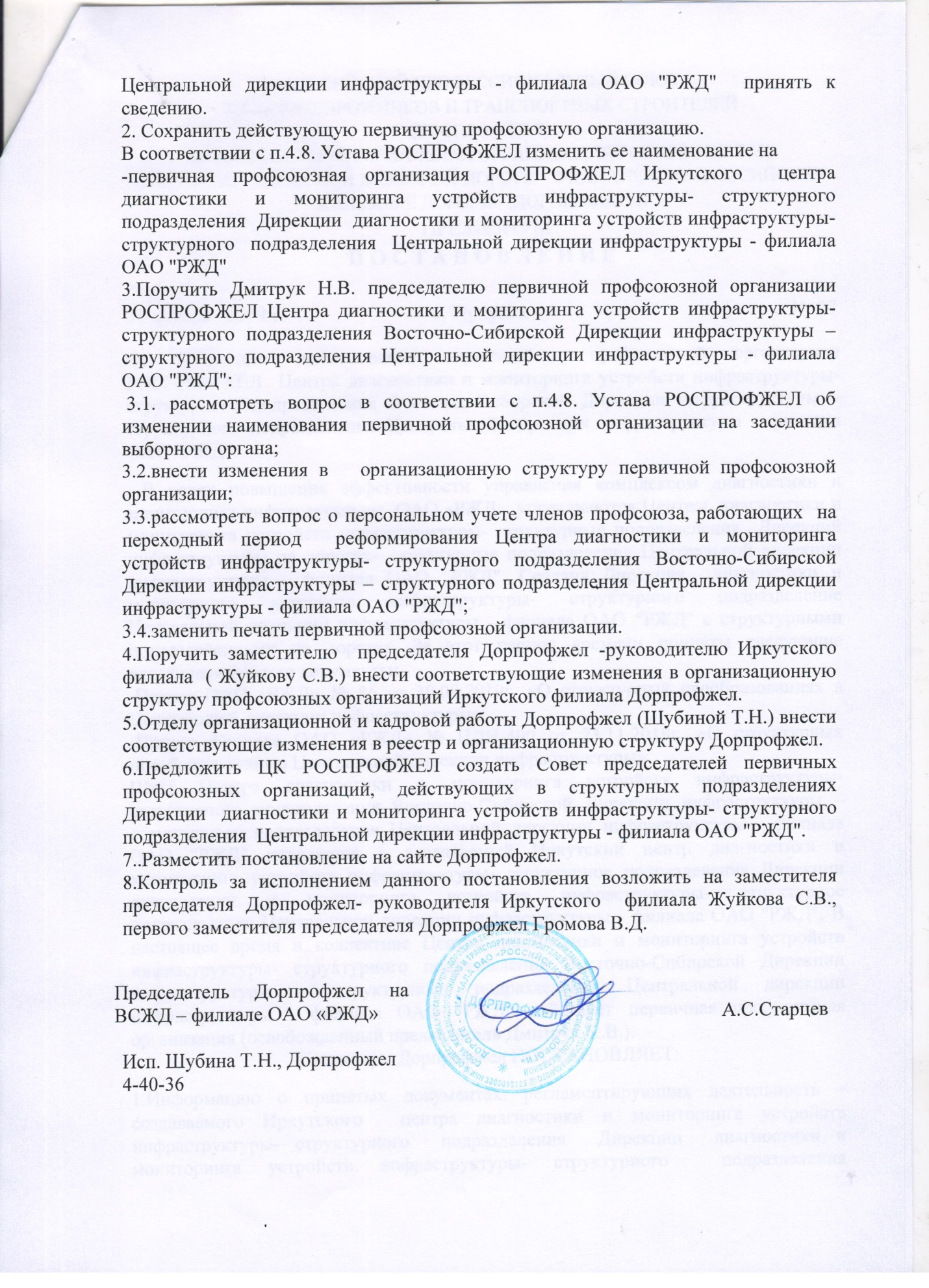 Председатель Дорпрофжел на ВСЖД – филиале ОАО «РЖД»                             А.С.Старцев